Compass Holidays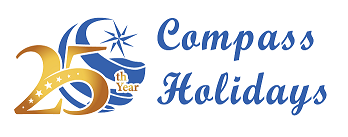 60 West Wilmot Street, Unit 1Richmond Hill, Ontario L4B 1M6Phone: (905) 695-1922Toll Free: 1-800-305-7638Fax: (905) 881-5454PRE-TOUR CONFIRMATION**Final tour confirmation will only be send out 1-month prior departure. 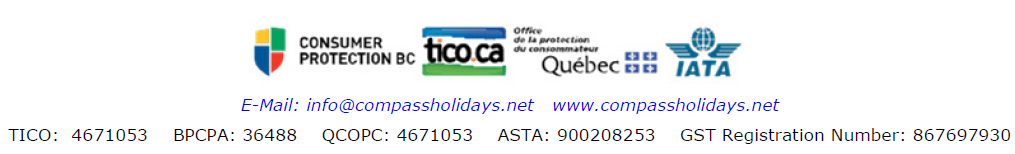 Hillman/Sue OnHillman/William GeraldChoy/Kenny Leung KuiChoy/Rebecca Sut JingHillman/Sue OnHillman/William GeraldChoy/Kenny Leung KuiChoy/Rebecca Sut JingHillman/Sue OnHillman/William GeraldChoy/Kenny Leung KuiChoy/Rebecca Sut JingHillman/Sue OnHillman/William GeraldChoy/Kenny Leung KuiChoy/Rebecca Sut JingHillman/Sue OnHillman/William GeraldChoy/Kenny Leung KuiChoy/Rebecca Sut JingHillman/Sue OnHillman/William GeraldChoy/Kenny Leung KuiChoy/Rebecca Sut JingHillman/Sue OnHillman/William GeraldChoy/Kenny Leung KuiChoy/Rebecca Sut JingHillman/Sue OnHillman/William GeraldChoy/Kenny Leung KuiChoy/Rebecca Sut JingHillman/Sue OnHillman/William GeraldChoy/Kenny Leung KuiChoy/Rebecca Sut JingTOUR CODE: PA-EAS-0307-CATB-9INVOICE NO: TOUR CODE: PA-EAS-0307-CATB-9INVOICE NO: TOUR CODE: PA-EAS-0307-CATB-9INVOICE NO: TOUR CODE: PA-EAS-0307-CATB-9INVOICE NO: TOUR CODE: PA-EAS-0307-CATB-9INVOICE NO: TOUR CODE: PA-EAS-0307-CATB-9INVOICE NO: ARRIVAL: 7 MAR 2018ARRIVAL: 7 MAR 2018ARRIVAL: 7 MAR 2018DEPARTURE: 14 MAR 2017DEPARTURE: 14 MAR 2017DEPARTURE: 14 MAR 2017DEPARTURE: 14 MAR 2017DEPARTURE: 14 MAR 2017DEPARTURE: 14 MAR 2017DATEHOTELHOTELHOTELHOTELHOTELHOTELHOTELBFBFLUNCHLUNCHLUNCHLUNCHDINNERDINNER7/3/2018THE PREMIUM HOTEL in RINKU (http://premiumhotel.jp/)Tel: 072-458-7300THE PREMIUM HOTEL in RINKU (http://premiumhotel.jp/)Tel: 072-458-7300THE PREMIUM HOTEL in RINKU (http://premiumhotel.jp/)Tel: 072-458-7300THE PREMIUM HOTEL in RINKU (http://premiumhotel.jp/)Tel: 072-458-7300THE PREMIUM HOTEL in RINKU (http://premiumhotel.jp/)Tel: 072-458-7300THE PREMIUM HOTEL in RINKU (http://premiumhotel.jp/)Tel: 072-458-7300THE PREMIUM HOTEL in RINKU (http://premiumhotel.jp/)Tel: 072-458-7300✖✖✖✖✖✖✖✖8/3/2018THE PREMIUM HOTEL in RINKU (http://premiumhotel.jp/)Tel: 072-458-7300THE PREMIUM HOTEL in RINKU (http://premiumhotel.jp/)Tel: 072-458-7300THE PREMIUM HOTEL in RINKU (http://premiumhotel.jp/)Tel: 072-458-7300THE PREMIUM HOTEL in RINKU (http://premiumhotel.jp/)Tel: 072-458-7300THE PREMIUM HOTEL in RINKU (http://premiumhotel.jp/)Tel: 072-458-7300THE PREMIUM HOTEL in RINKU (http://premiumhotel.jp/)Tel: 072-458-7300THE PREMIUM HOTEL in RINKU (http://premiumhotel.jp/)Tel: 072-458-7300BFBF✖✖✖✖✖✖9/3/2018Royal Oak Hotel Spa & Gardens‎ (www.royaloakhotel.co.jp)Tel: 077-543-0111Royal Oak Hotel Spa & Gardens‎ (www.royaloakhotel.co.jp)Tel: 077-543-0111Royal Oak Hotel Spa & Gardens‎ (www.royaloakhotel.co.jp)Tel: 077-543-0111Royal Oak Hotel Spa & Gardens‎ (www.royaloakhotel.co.jp)Tel: 077-543-0111Royal Oak Hotel Spa & Gardens‎ (www.royaloakhotel.co.jp)Tel: 077-543-0111Royal Oak Hotel Spa & Gardens‎ (www.royaloakhotel.co.jp)Tel: 077-543-0111Royal Oak Hotel Spa & Gardens‎ (www.royaloakhotel.co.jp)Tel: 077-543-0111BFBF✖✖✖✖✖✖10/3/2018HOTEL ROUTE-INN HAMANAKO(www.route-inn.co.jp/search/hotel/index_hotel_id_520)Tel: 053-574-0700HOTEL ROUTE-INN HAMANAKO(www.route-inn.co.jp/search/hotel/index_hotel_id_520)Tel: 053-574-0700HOTEL ROUTE-INN HAMANAKO(www.route-inn.co.jp/search/hotel/index_hotel_id_520)Tel: 053-574-0700HOTEL ROUTE-INN HAMANAKO(www.route-inn.co.jp/search/hotel/index_hotel_id_520)Tel: 053-574-0700HOTEL ROUTE-INN HAMANAKO(www.route-inn.co.jp/search/hotel/index_hotel_id_520)Tel: 053-574-0700HOTEL ROUTE-INN HAMANAKO(www.route-inn.co.jp/search/hotel/index_hotel_id_520)Tel: 053-574-0700HOTEL ROUTE-INN HAMANAKO(www.route-inn.co.jp/search/hotel/index_hotel_id_520)Tel: 053-574-0700BFBF✖✖✖✖✖✖11/3/2018Isawa Onsen Hotel Shinko (http://shinko.ooedoonsen.jp/)Tel: 055-263-0711Isawa Onsen Hotel Shinko (http://shinko.ooedoonsen.jp/)Tel: 055-263-0711Isawa Onsen Hotel Shinko (http://shinko.ooedoonsen.jp/)Tel: 055-263-0711Isawa Onsen Hotel Shinko (http://shinko.ooedoonsen.jp/)Tel: 055-263-0711Isawa Onsen Hotel Shinko (http://shinko.ooedoonsen.jp/)Tel: 055-263-0711Isawa Onsen Hotel Shinko (http://shinko.ooedoonsen.jp/)Tel: 055-263-0711Isawa Onsen Hotel Shinko (http://shinko.ooedoonsen.jp/)Tel: 055-263-0711BFBF✖✖✖✖HotelHotel12/3/2018Marroad International Hotel Narita (www.marroad.jp/narita)Tel: 0476-30-2222Marroad International Hotel Narita (www.marroad.jp/narita)Tel: 0476-30-2222Marroad International Hotel Narita (www.marroad.jp/narita)Tel: 0476-30-2222Marroad International Hotel Narita (www.marroad.jp/narita)Tel: 0476-30-2222Marroad International Hotel Narita (www.marroad.jp/narita)Tel: 0476-30-2222Marroad International Hotel Narita (www.marroad.jp/narita)Tel: 0476-30-2222Marroad International Hotel Narita (www.marroad.jp/narita)Tel: 0476-30-2222BFBF✖✖✖✖✖✖13/3/2018Marroad International Hotel Narita (www.marroad.jp/narita)Tel: 0476-30-2222Marroad International Hotel Narita (www.marroad.jp/narita)Tel: 0476-30-2222Marroad International Hotel Narita (www.marroad.jp/narita)Tel: 0476-30-2222Marroad International Hotel Narita (www.marroad.jp/narita)Tel: 0476-30-2222Marroad International Hotel Narita (www.marroad.jp/narita)Tel: 0476-30-2222Marroad International Hotel Narita (www.marroad.jp/narita)Tel: 0476-30-2222Marroad International Hotel Narita (www.marroad.jp/narita)Tel: 0476-30-2222BFBF✖✖✖✖✖✖14/3/2018BFBF✖✖✖✖✖✖T/L: ADULT:ADULT:ADULT:CHILD UPGRADE: CHILD UPGRADE: CHILD NO BED: CHILD NO BED: CHILD NO BED: CHILD NO BED: CHILD NO BED: INFANT: INFANT: INFANT: TOTAL: TRP: TRP: TWN:TWN:TWN:DBL: DBL: DBL: DBL: SGL: SGL: SGL: SGL: TOTAL ROOM: TOTAL ROOM: JAPAN TOUR GUIDE: JAPAN TOUR GUIDE: JAPAN TOUR GUIDE: JAPAN TOUR GUIDE: JAPAN TOUR GUIDE: JAPAN TOUR GUIDE: JAPAN TOUR GUIDE: COACH:     seatersCOACH:     seatersCOACH:     seatersCOACH:     seatersCOACH:     seatersCOACH:     seatersCOACH:     seatersCOACH:     seatersTOUR ITINERARY: Day 1 KANSAI (-/-/-)Arrived KIX Airport. Customer back to hotel by airport shuttle bus.Day 2 OSAKA (B/-/-) Have breakfast at hotel. Customer can choose to have a free time or Transfer to Umeda, Kuchu Teien Observatory, Osaka Aqua-liner, Nara, Nara Park, Todaiji Temple. Back to hotel check-in.Day 3 OSAKA-KYOTO-SHIGA (B/-/-)Have breakfast at hotel. Transfer to Osaka Castle Park, Osaka Castle, Kyoto, Heian Jingu Shrine, Nijo Castle, Golden Pavilion Temple, Lake Biwa. Back to hotel check-in.Day 4 SHIGA-NAGOYA-SHIZUOKA (B/-/-)Have breakfast at hotel. Transfer to Omi-Hachiman, Atsuta Shrine, Royal Jewelry Shop. Back to hotel check-in.Day 5 HAKONE (B/-/D)Have breakfast at hotel. Transfer to Oshino Hakkai, Mt. Fuji 5th (If weather permitted), Lake Ashinoko (cruise 10mins), Yamanakako Hanano Miyako Flower Garden. Back to hotel check-in and have a dinner.Day 6 TOKYO (B/-/-)Have breakfast at hotel. Transfer to Shinjuku, The Imperial Palace, Nijubashi Bridge, Ginza. Back to hotel check-in.Day 7 TOKYO / TOCHIGI (B/-/-)Have breakfast at hotel. Customer can choose to have a free time. Back to hotel check-in.Day 8 TOKYO (B/-/-)Have breakfast at hotel. Extend hotel night in Tokyo.Day 9 Tokyo (B/)Take shuttle back to airport for next destination.TOUR ITINERARY: Day 1 KANSAI (-/-/-)Arrived KIX Airport. Customer back to hotel by airport shuttle bus.Day 2 OSAKA (B/-/-) Have breakfast at hotel. Customer can choose to have a free time or Transfer to Umeda, Kuchu Teien Observatory, Osaka Aqua-liner, Nara, Nara Park, Todaiji Temple. Back to hotel check-in.Day 3 OSAKA-KYOTO-SHIGA (B/-/-)Have breakfast at hotel. Transfer to Osaka Castle Park, Osaka Castle, Kyoto, Heian Jingu Shrine, Nijo Castle, Golden Pavilion Temple, Lake Biwa. Back to hotel check-in.Day 4 SHIGA-NAGOYA-SHIZUOKA (B/-/-)Have breakfast at hotel. Transfer to Omi-Hachiman, Atsuta Shrine, Royal Jewelry Shop. Back to hotel check-in.Day 5 HAKONE (B/-/D)Have breakfast at hotel. Transfer to Oshino Hakkai, Mt. Fuji 5th (If weather permitted), Lake Ashinoko (cruise 10mins), Yamanakako Hanano Miyako Flower Garden. Back to hotel check-in and have a dinner.Day 6 TOKYO (B/-/-)Have breakfast at hotel. Transfer to Shinjuku, The Imperial Palace, Nijubashi Bridge, Ginza. Back to hotel check-in.Day 7 TOKYO / TOCHIGI (B/-/-)Have breakfast at hotel. Customer can choose to have a free time. Back to hotel check-in.Day 8 TOKYO (B/-/-)Have breakfast at hotel. Extend hotel night in Tokyo.Day 9 Tokyo (B/)Take shuttle back to airport for next destination.TOUR ITINERARY: Day 1 KANSAI (-/-/-)Arrived KIX Airport. Customer back to hotel by airport shuttle bus.Day 2 OSAKA (B/-/-) Have breakfast at hotel. Customer can choose to have a free time or Transfer to Umeda, Kuchu Teien Observatory, Osaka Aqua-liner, Nara, Nara Park, Todaiji Temple. Back to hotel check-in.Day 3 OSAKA-KYOTO-SHIGA (B/-/-)Have breakfast at hotel. Transfer to Osaka Castle Park, Osaka Castle, Kyoto, Heian Jingu Shrine, Nijo Castle, Golden Pavilion Temple, Lake Biwa. Back to hotel check-in.Day 4 SHIGA-NAGOYA-SHIZUOKA (B/-/-)Have breakfast at hotel. Transfer to Omi-Hachiman, Atsuta Shrine, Royal Jewelry Shop. Back to hotel check-in.Day 5 HAKONE (B/-/D)Have breakfast at hotel. Transfer to Oshino Hakkai, Mt. Fuji 5th (If weather permitted), Lake Ashinoko (cruise 10mins), Yamanakako Hanano Miyako Flower Garden. Back to hotel check-in and have a dinner.Day 6 TOKYO (B/-/-)Have breakfast at hotel. Transfer to Shinjuku, The Imperial Palace, Nijubashi Bridge, Ginza. Back to hotel check-in.Day 7 TOKYO / TOCHIGI (B/-/-)Have breakfast at hotel. Customer can choose to have a free time. Back to hotel check-in.Day 8 TOKYO (B/-/-)Have breakfast at hotel. Extend hotel night in Tokyo.Day 9 Tokyo (B/)Take shuttle back to airport for next destination.TOUR ITINERARY: Day 1 KANSAI (-/-/-)Arrived KIX Airport. Customer back to hotel by airport shuttle bus.Day 2 OSAKA (B/-/-) Have breakfast at hotel. Customer can choose to have a free time or Transfer to Umeda, Kuchu Teien Observatory, Osaka Aqua-liner, Nara, Nara Park, Todaiji Temple. Back to hotel check-in.Day 3 OSAKA-KYOTO-SHIGA (B/-/-)Have breakfast at hotel. Transfer to Osaka Castle Park, Osaka Castle, Kyoto, Heian Jingu Shrine, Nijo Castle, Golden Pavilion Temple, Lake Biwa. Back to hotel check-in.Day 4 SHIGA-NAGOYA-SHIZUOKA (B/-/-)Have breakfast at hotel. Transfer to Omi-Hachiman, Atsuta Shrine, Royal Jewelry Shop. Back to hotel check-in.Day 5 HAKONE (B/-/D)Have breakfast at hotel. Transfer to Oshino Hakkai, Mt. Fuji 5th (If weather permitted), Lake Ashinoko (cruise 10mins), Yamanakako Hanano Miyako Flower Garden. Back to hotel check-in and have a dinner.Day 6 TOKYO (B/-/-)Have breakfast at hotel. Transfer to Shinjuku, The Imperial Palace, Nijubashi Bridge, Ginza. Back to hotel check-in.Day 7 TOKYO / TOCHIGI (B/-/-)Have breakfast at hotel. Customer can choose to have a free time. Back to hotel check-in.Day 8 TOKYO (B/-/-)Have breakfast at hotel. Extend hotel night in Tokyo.Day 9 Tokyo (B/)Take shuttle back to airport for next destination.TOUR ITINERARY: Day 1 KANSAI (-/-/-)Arrived KIX Airport. Customer back to hotel by airport shuttle bus.Day 2 OSAKA (B/-/-) Have breakfast at hotel. Customer can choose to have a free time or Transfer to Umeda, Kuchu Teien Observatory, Osaka Aqua-liner, Nara, Nara Park, Todaiji Temple. Back to hotel check-in.Day 3 OSAKA-KYOTO-SHIGA (B/-/-)Have breakfast at hotel. Transfer to Osaka Castle Park, Osaka Castle, Kyoto, Heian Jingu Shrine, Nijo Castle, Golden Pavilion Temple, Lake Biwa. Back to hotel check-in.Day 4 SHIGA-NAGOYA-SHIZUOKA (B/-/-)Have breakfast at hotel. Transfer to Omi-Hachiman, Atsuta Shrine, Royal Jewelry Shop. Back to hotel check-in.Day 5 HAKONE (B/-/D)Have breakfast at hotel. Transfer to Oshino Hakkai, Mt. Fuji 5th (If weather permitted), Lake Ashinoko (cruise 10mins), Yamanakako Hanano Miyako Flower Garden. Back to hotel check-in and have a dinner.Day 6 TOKYO (B/-/-)Have breakfast at hotel. Transfer to Shinjuku, The Imperial Palace, Nijubashi Bridge, Ginza. Back to hotel check-in.Day 7 TOKYO / TOCHIGI (B/-/-)Have breakfast at hotel. Customer can choose to have a free time. Back to hotel check-in.Day 8 TOKYO (B/-/-)Have breakfast at hotel. Extend hotel night in Tokyo.Day 9 Tokyo (B/)Take shuttle back to airport for next destination.TOUR ITINERARY: Day 1 KANSAI (-/-/-)Arrived KIX Airport. Customer back to hotel by airport shuttle bus.Day 2 OSAKA (B/-/-) Have breakfast at hotel. Customer can choose to have a free time or Transfer to Umeda, Kuchu Teien Observatory, Osaka Aqua-liner, Nara, Nara Park, Todaiji Temple. Back to hotel check-in.Day 3 OSAKA-KYOTO-SHIGA (B/-/-)Have breakfast at hotel. Transfer to Osaka Castle Park, Osaka Castle, Kyoto, Heian Jingu Shrine, Nijo Castle, Golden Pavilion Temple, Lake Biwa. Back to hotel check-in.Day 4 SHIGA-NAGOYA-SHIZUOKA (B/-/-)Have breakfast at hotel. Transfer to Omi-Hachiman, Atsuta Shrine, Royal Jewelry Shop. Back to hotel check-in.Day 5 HAKONE (B/-/D)Have breakfast at hotel. Transfer to Oshino Hakkai, Mt. Fuji 5th (If weather permitted), Lake Ashinoko (cruise 10mins), Yamanakako Hanano Miyako Flower Garden. Back to hotel check-in and have a dinner.Day 6 TOKYO (B/-/-)Have breakfast at hotel. Transfer to Shinjuku, The Imperial Palace, Nijubashi Bridge, Ginza. Back to hotel check-in.Day 7 TOKYO / TOCHIGI (B/-/-)Have breakfast at hotel. Customer can choose to have a free time. Back to hotel check-in.Day 8 TOKYO (B/-/-)Have breakfast at hotel. Extend hotel night in Tokyo.Day 9 Tokyo (B/)Take shuttle back to airport for next destination.TOUR ITINERARY: Day 1 KANSAI (-/-/-)Arrived KIX Airport. Customer back to hotel by airport shuttle bus.Day 2 OSAKA (B/-/-) Have breakfast at hotel. Customer can choose to have a free time or Transfer to Umeda, Kuchu Teien Observatory, Osaka Aqua-liner, Nara, Nara Park, Todaiji Temple. Back to hotel check-in.Day 3 OSAKA-KYOTO-SHIGA (B/-/-)Have breakfast at hotel. Transfer to Osaka Castle Park, Osaka Castle, Kyoto, Heian Jingu Shrine, Nijo Castle, Golden Pavilion Temple, Lake Biwa. Back to hotel check-in.Day 4 SHIGA-NAGOYA-SHIZUOKA (B/-/-)Have breakfast at hotel. Transfer to Omi-Hachiman, Atsuta Shrine, Royal Jewelry Shop. Back to hotel check-in.Day 5 HAKONE (B/-/D)Have breakfast at hotel. Transfer to Oshino Hakkai, Mt. Fuji 5th (If weather permitted), Lake Ashinoko (cruise 10mins), Yamanakako Hanano Miyako Flower Garden. Back to hotel check-in and have a dinner.Day 6 TOKYO (B/-/-)Have breakfast at hotel. Transfer to Shinjuku, The Imperial Palace, Nijubashi Bridge, Ginza. Back to hotel check-in.Day 7 TOKYO / TOCHIGI (B/-/-)Have breakfast at hotel. Customer can choose to have a free time. Back to hotel check-in.Day 8 TOKYO (B/-/-)Have breakfast at hotel. Extend hotel night in Tokyo.Day 9 Tokyo (B/)Take shuttle back to airport for next destination.TOUR ITINERARY: Day 1 KANSAI (-/-/-)Arrived KIX Airport. Customer back to hotel by airport shuttle bus.Day 2 OSAKA (B/-/-) Have breakfast at hotel. Customer can choose to have a free time or Transfer to Umeda, Kuchu Teien Observatory, Osaka Aqua-liner, Nara, Nara Park, Todaiji Temple. Back to hotel check-in.Day 3 OSAKA-KYOTO-SHIGA (B/-/-)Have breakfast at hotel. Transfer to Osaka Castle Park, Osaka Castle, Kyoto, Heian Jingu Shrine, Nijo Castle, Golden Pavilion Temple, Lake Biwa. Back to hotel check-in.Day 4 SHIGA-NAGOYA-SHIZUOKA (B/-/-)Have breakfast at hotel. Transfer to Omi-Hachiman, Atsuta Shrine, Royal Jewelry Shop. Back to hotel check-in.Day 5 HAKONE (B/-/D)Have breakfast at hotel. Transfer to Oshino Hakkai, Mt. Fuji 5th (If weather permitted), Lake Ashinoko (cruise 10mins), Yamanakako Hanano Miyako Flower Garden. Back to hotel check-in and have a dinner.Day 6 TOKYO (B/-/-)Have breakfast at hotel. Transfer to Shinjuku, The Imperial Palace, Nijubashi Bridge, Ginza. Back to hotel check-in.Day 7 TOKYO / TOCHIGI (B/-/-)Have breakfast at hotel. Customer can choose to have a free time. Back to hotel check-in.Day 8 TOKYO (B/-/-)Have breakfast at hotel. Extend hotel night in Tokyo.Day 9 Tokyo (B/)Take shuttle back to airport for next destination.TOUR ITINERARY: Day 1 KANSAI (-/-/-)Arrived KIX Airport. Customer back to hotel by airport shuttle bus.Day 2 OSAKA (B/-/-) Have breakfast at hotel. Customer can choose to have a free time or Transfer to Umeda, Kuchu Teien Observatory, Osaka Aqua-liner, Nara, Nara Park, Todaiji Temple. Back to hotel check-in.Day 3 OSAKA-KYOTO-SHIGA (B/-/-)Have breakfast at hotel. Transfer to Osaka Castle Park, Osaka Castle, Kyoto, Heian Jingu Shrine, Nijo Castle, Golden Pavilion Temple, Lake Biwa. Back to hotel check-in.Day 4 SHIGA-NAGOYA-SHIZUOKA (B/-/-)Have breakfast at hotel. Transfer to Omi-Hachiman, Atsuta Shrine, Royal Jewelry Shop. Back to hotel check-in.Day 5 HAKONE (B/-/D)Have breakfast at hotel. Transfer to Oshino Hakkai, Mt. Fuji 5th (If weather permitted), Lake Ashinoko (cruise 10mins), Yamanakako Hanano Miyako Flower Garden. Back to hotel check-in and have a dinner.Day 6 TOKYO (B/-/-)Have breakfast at hotel. Transfer to Shinjuku, The Imperial Palace, Nijubashi Bridge, Ginza. Back to hotel check-in.Day 7 TOKYO / TOCHIGI (B/-/-)Have breakfast at hotel. Customer can choose to have a free time. Back to hotel check-in.Day 8 TOKYO (B/-/-)Have breakfast at hotel. Extend hotel night in Tokyo.Day 9 Tokyo (B/)Take shuttle back to airport for next destination.TOUR ITINERARY: Day 1 KANSAI (-/-/-)Arrived KIX Airport. Customer back to hotel by airport shuttle bus.Day 2 OSAKA (B/-/-) Have breakfast at hotel. Customer can choose to have a free time or Transfer to Umeda, Kuchu Teien Observatory, Osaka Aqua-liner, Nara, Nara Park, Todaiji Temple. Back to hotel check-in.Day 3 OSAKA-KYOTO-SHIGA (B/-/-)Have breakfast at hotel. Transfer to Osaka Castle Park, Osaka Castle, Kyoto, Heian Jingu Shrine, Nijo Castle, Golden Pavilion Temple, Lake Biwa. Back to hotel check-in.Day 4 SHIGA-NAGOYA-SHIZUOKA (B/-/-)Have breakfast at hotel. Transfer to Omi-Hachiman, Atsuta Shrine, Royal Jewelry Shop. Back to hotel check-in.Day 5 HAKONE (B/-/D)Have breakfast at hotel. Transfer to Oshino Hakkai, Mt. Fuji 5th (If weather permitted), Lake Ashinoko (cruise 10mins), Yamanakako Hanano Miyako Flower Garden. Back to hotel check-in and have a dinner.Day 6 TOKYO (B/-/-)Have breakfast at hotel. Transfer to Shinjuku, The Imperial Palace, Nijubashi Bridge, Ginza. Back to hotel check-in.Day 7 TOKYO / TOCHIGI (B/-/-)Have breakfast at hotel. Customer can choose to have a free time. Back to hotel check-in.Day 8 TOKYO (B/-/-)Have breakfast at hotel. Extend hotel night in Tokyo.Day 9 Tokyo (B/)Take shuttle back to airport for next destination.TOUR ITINERARY: Day 1 KANSAI (-/-/-)Arrived KIX Airport. Customer back to hotel by airport shuttle bus.Day 2 OSAKA (B/-/-) Have breakfast at hotel. Customer can choose to have a free time or Transfer to Umeda, Kuchu Teien Observatory, Osaka Aqua-liner, Nara, Nara Park, Todaiji Temple. Back to hotel check-in.Day 3 OSAKA-KYOTO-SHIGA (B/-/-)Have breakfast at hotel. Transfer to Osaka Castle Park, Osaka Castle, Kyoto, Heian Jingu Shrine, Nijo Castle, Golden Pavilion Temple, Lake Biwa. Back to hotel check-in.Day 4 SHIGA-NAGOYA-SHIZUOKA (B/-/-)Have breakfast at hotel. Transfer to Omi-Hachiman, Atsuta Shrine, Royal Jewelry Shop. Back to hotel check-in.Day 5 HAKONE (B/-/D)Have breakfast at hotel. Transfer to Oshino Hakkai, Mt. Fuji 5th (If weather permitted), Lake Ashinoko (cruise 10mins), Yamanakako Hanano Miyako Flower Garden. Back to hotel check-in and have a dinner.Day 6 TOKYO (B/-/-)Have breakfast at hotel. Transfer to Shinjuku, The Imperial Palace, Nijubashi Bridge, Ginza. Back to hotel check-in.Day 7 TOKYO / TOCHIGI (B/-/-)Have breakfast at hotel. Customer can choose to have a free time. Back to hotel check-in.Day 8 TOKYO (B/-/-)Have breakfast at hotel. Extend hotel night in Tokyo.Day 9 Tokyo (B/)Take shuttle back to airport for next destination.TOUR ITINERARY: Day 1 KANSAI (-/-/-)Arrived KIX Airport. Customer back to hotel by airport shuttle bus.Day 2 OSAKA (B/-/-) Have breakfast at hotel. Customer can choose to have a free time or Transfer to Umeda, Kuchu Teien Observatory, Osaka Aqua-liner, Nara, Nara Park, Todaiji Temple. Back to hotel check-in.Day 3 OSAKA-KYOTO-SHIGA (B/-/-)Have breakfast at hotel. Transfer to Osaka Castle Park, Osaka Castle, Kyoto, Heian Jingu Shrine, Nijo Castle, Golden Pavilion Temple, Lake Biwa. Back to hotel check-in.Day 4 SHIGA-NAGOYA-SHIZUOKA (B/-/-)Have breakfast at hotel. Transfer to Omi-Hachiman, Atsuta Shrine, Royal Jewelry Shop. Back to hotel check-in.Day 5 HAKONE (B/-/D)Have breakfast at hotel. Transfer to Oshino Hakkai, Mt. Fuji 5th (If weather permitted), Lake Ashinoko (cruise 10mins), Yamanakako Hanano Miyako Flower Garden. Back to hotel check-in and have a dinner.Day 6 TOKYO (B/-/-)Have breakfast at hotel. Transfer to Shinjuku, The Imperial Palace, Nijubashi Bridge, Ginza. Back to hotel check-in.Day 7 TOKYO / TOCHIGI (B/-/-)Have breakfast at hotel. Customer can choose to have a free time. Back to hotel check-in.Day 8 TOKYO (B/-/-)Have breakfast at hotel. Extend hotel night in Tokyo.Day 9 Tokyo (B/)Take shuttle back to airport for next destination.TOUR ITINERARY: Day 1 KANSAI (-/-/-)Arrived KIX Airport. Customer back to hotel by airport shuttle bus.Day 2 OSAKA (B/-/-) Have breakfast at hotel. Customer can choose to have a free time or Transfer to Umeda, Kuchu Teien Observatory, Osaka Aqua-liner, Nara, Nara Park, Todaiji Temple. Back to hotel check-in.Day 3 OSAKA-KYOTO-SHIGA (B/-/-)Have breakfast at hotel. Transfer to Osaka Castle Park, Osaka Castle, Kyoto, Heian Jingu Shrine, Nijo Castle, Golden Pavilion Temple, Lake Biwa. Back to hotel check-in.Day 4 SHIGA-NAGOYA-SHIZUOKA (B/-/-)Have breakfast at hotel. Transfer to Omi-Hachiman, Atsuta Shrine, Royal Jewelry Shop. Back to hotel check-in.Day 5 HAKONE (B/-/D)Have breakfast at hotel. Transfer to Oshino Hakkai, Mt. Fuji 5th (If weather permitted), Lake Ashinoko (cruise 10mins), Yamanakako Hanano Miyako Flower Garden. Back to hotel check-in and have a dinner.Day 6 TOKYO (B/-/-)Have breakfast at hotel. Transfer to Shinjuku, The Imperial Palace, Nijubashi Bridge, Ginza. Back to hotel check-in.Day 7 TOKYO / TOCHIGI (B/-/-)Have breakfast at hotel. Customer can choose to have a free time. Back to hotel check-in.Day 8 TOKYO (B/-/-)Have breakfast at hotel. Extend hotel night in Tokyo.Day 9 Tokyo (B/)Take shuttle back to airport for next destination.TOUR ITINERARY: Day 1 KANSAI (-/-/-)Arrived KIX Airport. Customer back to hotel by airport shuttle bus.Day 2 OSAKA (B/-/-) Have breakfast at hotel. Customer can choose to have a free time or Transfer to Umeda, Kuchu Teien Observatory, Osaka Aqua-liner, Nara, Nara Park, Todaiji Temple. Back to hotel check-in.Day 3 OSAKA-KYOTO-SHIGA (B/-/-)Have breakfast at hotel. Transfer to Osaka Castle Park, Osaka Castle, Kyoto, Heian Jingu Shrine, Nijo Castle, Golden Pavilion Temple, Lake Biwa. Back to hotel check-in.Day 4 SHIGA-NAGOYA-SHIZUOKA (B/-/-)Have breakfast at hotel. Transfer to Omi-Hachiman, Atsuta Shrine, Royal Jewelry Shop. Back to hotel check-in.Day 5 HAKONE (B/-/D)Have breakfast at hotel. Transfer to Oshino Hakkai, Mt. Fuji 5th (If weather permitted), Lake Ashinoko (cruise 10mins), Yamanakako Hanano Miyako Flower Garden. Back to hotel check-in and have a dinner.Day 6 TOKYO (B/-/-)Have breakfast at hotel. Transfer to Shinjuku, The Imperial Palace, Nijubashi Bridge, Ginza. Back to hotel check-in.Day 7 TOKYO / TOCHIGI (B/-/-)Have breakfast at hotel. Customer can choose to have a free time. Back to hotel check-in.Day 8 TOKYO (B/-/-)Have breakfast at hotel. Extend hotel night in Tokyo.Day 9 Tokyo (B/)Take shuttle back to airport for next destination.TOUR ITINERARY: Day 1 KANSAI (-/-/-)Arrived KIX Airport. Customer back to hotel by airport shuttle bus.Day 2 OSAKA (B/-/-) Have breakfast at hotel. Customer can choose to have a free time or Transfer to Umeda, Kuchu Teien Observatory, Osaka Aqua-liner, Nara, Nara Park, Todaiji Temple. Back to hotel check-in.Day 3 OSAKA-KYOTO-SHIGA (B/-/-)Have breakfast at hotel. Transfer to Osaka Castle Park, Osaka Castle, Kyoto, Heian Jingu Shrine, Nijo Castle, Golden Pavilion Temple, Lake Biwa. Back to hotel check-in.Day 4 SHIGA-NAGOYA-SHIZUOKA (B/-/-)Have breakfast at hotel. Transfer to Omi-Hachiman, Atsuta Shrine, Royal Jewelry Shop. Back to hotel check-in.Day 5 HAKONE (B/-/D)Have breakfast at hotel. Transfer to Oshino Hakkai, Mt. Fuji 5th (If weather permitted), Lake Ashinoko (cruise 10mins), Yamanakako Hanano Miyako Flower Garden. Back to hotel check-in and have a dinner.Day 6 TOKYO (B/-/-)Have breakfast at hotel. Transfer to Shinjuku, The Imperial Palace, Nijubashi Bridge, Ginza. Back to hotel check-in.Day 7 TOKYO / TOCHIGI (B/-/-)Have breakfast at hotel. Customer can choose to have a free time. Back to hotel check-in.Day 8 TOKYO (B/-/-)Have breakfast at hotel. Extend hotel night in Tokyo.Day 9 Tokyo (B/)Take shuttle back to airport for next destination.